Institución: Instituto de Educación Superior n°7                   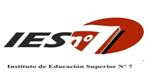 Espacio Curricular: Educación y conocimientoCarrera: Profesorado de Educación Inicial.	Curso: segundo añoRégimen de cursado: Cuatrimestral.Horas cátedra: tres unidades horarias.Plan de estudio: 529/09Período lectivo: 2019Profesora titular: Verónica Caporaletti.Profesor Reemplazante: María Florencia SosaPrograma de examenContenidos:Unidad I: La conciencia gnoseológica.Las complejas relaciones entre educación y conocimiento. La dimensión social, económica y antropológica del conocimiento humano. Educar mediante el conocimiento. La distinción entre información y conocimiento. Consecuencias en la selección y organización de los contenidos escolares.Nuevos marcos interpretativos para el análisis de las prácticas docentes: la relación del saber con el deseo y la acción.Unidad II: El debate epistemológico.La historicidad del concepto de ciencia. Disciplinas y teorías científicas. Lenguaje y verdad en el campo científico. Diferencias entre: filosofía de las ciencia, metodología y epistemología. Problemas epistemológicos y distinción de los contextos: descubrimiento, justificación y aplicación.La construcción de las teorías científicas: los enunciados científicos. La demarcación entre lo observable y lo no observable. El “problema” de las hipótesis subyacentes.El empirismo, el positivismo y el neopositivismo: la consolidación del paradigma científico. Método inductivo. Críticas a la inducción en sentido estrecho. La inducción en sentido amplio.La concepción hipotética de la ciencia: fundamentos y críticas. El abandono “del método”: Falsacionismo de K. Popper: fundamentos y críticas. T. Khun: el lugar de la historia. Paradigmas y revoluciones científicas.Más allá de sujeto y el objeto: pasos hacia la complejidad. El pensamiento complejo: características centrales.  Su especificación en el nivel inicial.Unidad III: La construcción social del conocimiento.La problemática de las ciencias sociales: características de su objeto de estudio. La problemática valorativa-metodológica. Hacia la búsqueda del significado. La construcción social del conocimiento: textos y contextos: en la construcción de conocimiento escolar. Principios de justicia Curricular.La relación poder-saber: el lugar de las ciencias sociales en la construcción de las verdades científicas.Bibliografía obligatoria: GIROUX, H. (1997) Los profesores como intelectuales: hacia una pedagogía crítica del aprendizaje. Ed.Paidós. CULLEN, C: Crítica a las razones de educar. Ed. Paidós.KLIMOVSKY, G. (1997) Las desventuras del conocimiento científico. Ed. AZ.TERIGI, F. Saberes claves para educadores. Ed. Santillana.SOUTHWELL, M. la escuela ante las nuevas formas de participación ciudadana y las nuevas alfabetizaciones. Fundación Santillana.DUBET, F. la escuela de las oportunidades ¿qué es una escuela justa? Editorial Gedisa. CONELL, R. (1997) La justicia curricular. Ediciones Morata, S.LTERIGI, F. (2007) Los desafíos que plantean las trayectorias escolares. Fundación Santillana.TERIGI, F. (2009) Las trayectorias escolares. Capitulo 1 Encuadre conceptual.    Bibliografía de consultaMARDONES, .M. Filosofía de las Ciencias humanas y sociales. Ed. Antrophos. FLICHMAN, E. (1996)Pensamiento científico. CONICET. NAJMANOVICH D, Lucano, Mariano: Epistemología para principiantes. Ed. Era naciente.FILLINGHAM, L, SUSSER, M: Foucault para principiantes. Ed. Era naciente. FOUCAULT, M: El orden del discurso. Ed.Tuquets. DELEUZE, G. Posdata sobre las sociedades de control (1991) Christian Ferrer (Comp.) El lenguaje literario.Ed. Nordan, Montevideo. Traducción: Martín Caparrós.DÍAZ, E. (2010) Metodología de las Ciencias Sociales.Ed. Biblos.Modalidad de cursado y evaluación.La materia admite en el presente ciclo lectivo las siguientes condiciones:a) Regulares con cursado presencial: cumplir con el 75% de asistencia, aprobar el 70 % de los Trabajos Prácticos. Aprobación con examen final ante tribunal (solo bibliografía obligatoria) o promoción directa.      b) Regulares con cursado semipresencial : cumple el 40% de la asistencia; aprobación   del 100% de los trabajos prácticos. Aprobación con examen final ante tribunal, solo bibliografía obligatoria. No tiene promoción directa).  c) Libre: la aprobación será con examen escrito y oral ante tribunal, con ajuste a la bibliografía obligatoria y de consulta, indicada previamente en programa o plan de cátedra. Para aprobar una materia en condición de alumno/a libre es necesario que el estudiante esté inscripto en la carrera, que se inscriba en el turno de exámenes y que tenga aprobadas las unidades curriculares previas correlativas. Se solicita con carácter de obligatoriedad por lo menos dos encuentros con el profesor de la cátedra a fin de establecer pautas generales para optimizar el abordaje de los contenidos.     Instancias de consulta: jueves 19/09 desde las 18:10 hasta las 20:10.                                          jueves 7/11 desde las 18:10 hasta las 20:10d) Promoción directa: esta modalidad excluye la opción de cursado libre o semipresencial.   Requisitos: 75% de asistencia, aprobación del 100% de los trabajos prácticos. Examen parcial aprobado con nota 8 o más. Aprobación de una instancia integradora final. Ma. Florencia Sosa